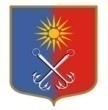 ОТРАДНЕНСКОЕ ГОРОДСКОЕ ПОСЕЛЕНИЕ КИРОВСКОГО МУНИЦИПАЛЬНОГО РАЙОНА ЛЕНИНГРАДСКОЙ ОБЛАСТИСОВЕТ ДЕПУТАТОВЧЕТВЕРТОГО СОЗЫВАР Е Ш Е Н И Еот «04» марта 2020 года № 11Об утверждении Положения о комиссии по соблюдению лицами, замещающими муниципальные должности в совете депутатов Отрадненского городского поселения Кировского муниципального района Ленинградской области, ограничений, запретов, исполнения обязанностей, установленныхзаконодательством в целях противодействия коррупции Руководствуясь Федеральными законами от 6 октября 2003 года                            № 131-ФЗ «Об общих принципах организации местного самоуправления в Российской Федерации», от 25 декабря 2008 года № 273-ФЗ «О противодействии коррупции» и областным законом Ленинградской области от 20 января 2020 года № 7-оз «Об отдельных вопросах реализации законодательства в сфере противодействия коррупции гражданами, претендующими на замещение должности главы местной администрации по контракту, муниципальной должности, а также лицами, замещающими указанные должности», совет депутатов Отрадненского городского поселения Кировского муниципального района Ленинградской области р е ш и л:1. Утвердить Положение о комиссии по соблюдению лицами, замещающими муниципальные должности в совете депутатов Отрадненского городского поселения Кировского муниципального района Ленинградской области, ограничений, запретов, исполнения обязанностей, установленных законодательством в целях противодействия коррупции, согласно приложению.2. Признать утратившими силу:2.1. решение совета депутатов Отрадненского городского поселения Кировского муниципального района Ленинградской области от 20 апреля 2016 года №29 «О комиссии по соблюдению требований к должностному поведению лиц, замещающих муниципальные должности Отрадненского городского поселения Кировского муниципального района Ленинградской области, и урегулированию конфликта интересов». 2.2. решение совета депутатов Отрадненского городского поселения Кировского муниципального района Ленинградской области от 07 сентября 2016 года №45 «О внесении изменений в решение совета депутатов Отрадненского городского поселения Кировского муниципального района Ленинградской области от 20.04.2016 № 29 «О комиссии по соблюдению требований к должностному поведению лиц, замещающих муниципальные должности Отрадненского городского поселения Кировского муниципального района Ленинградской области, и урегулированию конфликта интересов».3. Настоящее решение вступает в силу со дня его официального опубликования. Глава муниципального образования                                     М.Г. ТаймасхановРазослано: совет депутатов, администрация – 2, СМИ, прокуратура, сайт www.otradnoe-na-neve.ru, МБУ «Отрадненская городская библиотека», ГУ ЛО «Государственный институт регионального законодательства».УТВЕРЖДЕНОрешением совета депутатовОтрадненского городского поселения Кировского муниципального районаЛенинградской областиот 04 марта 2020 года № 11(приложение)Положение о комиссии по соблюдению лицами, замещающими муниципальные должности в совете депутатов Отрадненского городского поселения Кировского муниципального района Ленинградской области, ограничений, запретов, исполнения обязанностей, установленных законодательством в целях противодействия коррупции1. Настоящим Положением, в соответствии с Федеральными законами от 6 октября 2003 года № 131-ФЗ «Об общих принципах организации местного самоуправления в Российской Федерации», от                        25 декабря 2008 года № 273-ФЗ «О противодействии коррупции» и областным законом Ленинградской области от 20 января 2020 года                    № 7-оз «Об отдельных вопросах реализации законодательства в сфере противодействия коррупции гражданами, претендующими на замещение должности главы местной администрации по контракту, муниципальной должности, а также лицами, замещающими указанные должности», определяется порядок формирования и деятельности комиссии по соблюдению лицами, замещающими муниципальные должности в совете депутатов Отрадненского городского поселения Кировского муниципального района Ленинградской области, и лицом, замещающим должность главы администрации Отрадненского городского поселения Кировского муниципального района Ленинградской области, ограничений, запретов, исполнения обязанностей, установленных законодательством в целях противодействия коррупции (далее - Комиссия).2. Комиссия создается решением совета депутатов Отрадненского городского поселения Кировского муниципального района Ленинградской области из числа депутатов совета депутатов Отрадненского городского поселения Кировского муниципального района Ленинградской области (далее - совет депутатов) в количестве не менее 5 человек и действует до окончания срока полномочий совета депутатов очередного созыва.В состав Комиссии входят: председатель Комиссии, его заместитель и члены Комиссии.3. Из своего состава Комиссия избирает председателя Комиссии, его заместителя и секретаря Комиссии.Персональный состав Комиссии утверждается решением совета депутатов. Все члены Комиссии при принятии решений обладают равными правами. В отсутствие председателя Комиссии его обязанности исполняет заместитель председателя Комиссии.Состав Комиссии формируется таким образом, чтобы исключить возможность возникновения конфликта интересов, который мог бы повлиять на принимаемые Комиссией решения.При возможном возникновении прямой или косвенной личной заинтересованности членов Комиссии, которая может привести к конфликту интересов при рассмотрении вопроса, включенного в повестку заседания Комиссии, они обязаны до начала заседания Комиссии заявить об этом. В этом случае соответствующий член Комиссии не принимает участия в рассмотрении указанного вопроса.В случае, если Комиссией рассматривается вопрос в отношении лица, замещающего муниципальную должность, входящего в состав Комиссии, указанное лицо освобождается от участия в деятельности Комиссии на время ее проведения или рассмотрения вопроса, по существу.4. Заседание Комиссии считается правомочным, если на нем присутствует не менее двух третей от общего числа членов Комиссии. Решение Комиссии считается принятым, если за него проголосовало большинство членов Комиссии, присутствующих на заседании.5. Комиссия рассматривает:5.1. Заявление лица, замещающего муниципальную должность в совете депутатов, о невозможности по объективным причинам представить сведения о доходах, расходах, об имуществе и обязательствах имущественного характера своих супруги (супруга) и несовершеннолетних детей (далее - сведения о доходах), поданное по форме, установленной настоящим Положением (приложение № 1).5.2. Уведомление лица, замещающего муниципальную должность в совете депутатов, о возникновении личной заинтересованности при осуществлении полномочий, которая приводит или может привести к конфликту интересов, поданное по форме, установленной настоящим Положением (приложение № 2).5.3. Представление главы Отрадненского городского поселения Кировского муниципального района Ленинградской области или любого члена Комиссии, касающееся обеспечения соблюдения лицом, замещающим муниципальную должность в совете депутатов, законодательства в сфере противодействия коррупции либо осуществления в совете депутатов мер по предупреждению коррупции. Заявление и уведомление, указанные в подпунктах 5.1. и 5.2., подаются лицом, замещающим муниципальную должность в совете депутатов, на имя председателя Комиссии (заявление и уведомление председателя Комиссии подаются на имя заместителя председателя Комиссии).5.4. Заявление лица, замещающего должность главы администрации Отрадненского городского поселения Кировского муниципального района Ленинградской области, о невозможности по объективным причинам представить сведения о доходах, расходах, об имуществе и обязательствах имущественного характера своих супруги (супруга) и несовершеннолетних детей (далее - сведения о доходах), поданное по форме, установленной настоящим Положением (приложение № 3).5.5. Уведомление лица, замещающего должность главы администрации Отрадненского городского поселения Кировского муниципального района Ленинградской области, о возникновении личной заинтересованности при исполнении полномочий, которая приводит или может привести к конфликту интересов, поданное по форме, установленной настоящим Положением (приложение № 4).5.6. Представление главы Отрадненского городского поселения Кировского муниципального района Ленинградской области, касающееся обеспечения соблюдения лицом, замещающим должность главы администрации Отрадненского городского поселения Кировского муниципального района Ленинградской области, законодательства в сфере противодействия коррупции. Заявление и уведомление, указанные в подпунктах 5.4. и 5.5., подаются лицом, замещающим должность главы администрации Отрадненского городско поселения Кировского муниципального района Ленинградской области (далее - лицо, замещающее должность главы администрации), на имя председателя Комиссии.6. Председатель Комиссии при поступлении к нему заявления, уведомления (заместитель председателя Комиссии, в случае если заявление или уведомление подано председателем Комиссии) либо представления, предусмотренные пунктом 5 настоящего Положения, в 10-дневный срок назначает дату, время и место заседания Комиссии.Информация о дате, месте и времени проведения заседания Комиссии доводится до сведения членов Комиссии секретарем Комиссии в срок не позднее, чем за семь рабочих дней до даты проведения заседания Комиссии.Комиссия в течение 30 дней со дня поступления на имя председателя Комиссии (заместителя председателя Комиссии, в случае если заявление или уведомление подано председателем Комиссии) заявления, уведомления либо представления, указанные в пункте 5 настоящего Положения, рассматривает их и принимает одно из решений, предусмотренных пунктами 7, 8, 9, 11, 12, и 13 настоящего Положения.При этом заседание Комиссии по рассмотрению вопросов, указанных в подпунктах 5.1. и 5.4. пункта 5 настоящего Положения, как правило, проводится не позднее одного месяца со дня истечения срока, установленного для представления сведений о доходах. 7. По итогам рассмотрения заявления, указанного в подпункте 5.1. пункта 5 настоящего Положения, Комиссия принимает одно из следующих решений:7.1. Признать, что причина непредставления лицом, замещающим муниципальную должность в совете депутатов, сведений о доходах своих супруги (супруга) и несовершеннолетних детей является объективной и уважительной.7.2. Признать, что причина непредставления лицом, замещающим муниципальную должность в совете депутатов, сведений о доходах своих супруги (супруга) и несовершеннолетних детей не является уважительной. В этом случае Комиссия рекомендует лицу, замещающему муниципальную должность в совете депутатов, принять меры по представлению указанных сведений.8. По итогам рассмотрения заявления, указанного в подпункте 5.2. пункта 5 настоящего Положения, Комиссия принимает одно из следующих решений:8.1. Признать, что при осуществлении лицом, замещающим муниципальную должность в совете депутатов, полномочий конфликт интересов отсутствует.8.2. Признать, что при осуществлении лицом, замещающим муниципальную должность в совете депутатов, полномочий личная заинтересованность приводит или может привести к конфликту интересов. В этом случае Комиссия рекомендует лицу, замещающему муниципальную должность в совете депутатов, принять меры по урегулированию конфликта интересов или по недопущению его возникновения.8.3. Признать, что лицо, замещающее муниципальную должность в совете депутатов, не соблюдало требования об урегулировании конфликта интересов. В этом случае председатель Комиссии в 10-дневный срок направляет копию протокола заседания Комиссии, содержащего выводы о наличии оснований для применения к лицу, замещающему муниципальную должность в совете депутатов, предусмотренной Федеральным законом меры ответственности, в совет депутатов.Совет депутатов обязан рассмотреть протокол заседания Комиссии в срок не позднее 30 дней со дня его поступления и вправе учесть в пределах своей компетенции, содержащиеся в нем рекомендации.9. По итогам рассмотрения представления, указанного в подпункте 5.3. пункта 5 настоящего Положения, Комиссия принимает соответствующее решение.10. В случае поступления в Комиссию информации, являющейся основанием для осуществления в отношении лица, замещающего муниципальную должность в совете депутатов, проверки достоверности и полноты сведений о доходах, расходах, об имуществе и обязательствах имущественного характера в соответствии с областным законом Ленинградской области от 20 января 2020 года № 7-оз «Об отдельных вопросах реализации законодательства в сфере противодействия коррупции гражданами, претендующими на замещение должности главы местной администрации по контракту, муниципальной должности, а также лицами, замещающими указанные должности», а также информации, свидетельствующей о несоблюдении указанными лицами ограничений, запретов, неисполнения обязанностей, установленных Федеральным законом от 25 декабря 2008 года № 273-ФЗ «О противодействии коррупции» и другими федеральными законами, председатель Комиссии направляет указанную информацию в аппарат Губернатора и Правительства Ленинградской области в срок не позднее 5 рабочих дней со дня ее поступления в Комиссию.11. По итогам рассмотрения заявления, указанного в подпункте 5.4. пункта 5 настоящего Положения, Комиссия принимает одно из следующих решений:11.1. Признать, что причина непредставления лицом, замещающим должность главы администрации, сведений о доходах своих супруги (супруга) и несовершеннолетних детей является объективной и уважительной.11.2. Признать, что причина непредставления лицом, замещающим должность главы администрации, сведений о доходах своих супруги (супруга) и несовершеннолетних детей не является уважительной. В этом случае Комиссия рекомендует лицу, замещающему должность главы администрации, принять меры по представлению указанных сведений.12. По итогам рассмотрения заявления, указанного в подпункте 5.5. пункта 5 настоящего Положения, Комиссия принимает одно из следующих решений:12.1. Признать, что при исполнении лицом, замещающим должность главы администрации, полномочий конфликт интересов отсутствует.12.2. Признать, что при исполнении лицом, замещающим должность главы администрации, полномочий личная заинтересованность приводит или может привести к конфликту интересов. В этом случае Комиссия рекомендует лицу, замещающему должность главы администрации, принять меры по урегулированию конфликта интересов или по недопущению его возникновения.12.3. Признать, что лицо, замещающее должность главы администрации, не соблюдало требования об урегулировании конфликта интересов. В этом случае председатель Комиссии в 10-дневный срок направляет копию протокола заседания Комиссии, содержащего выводы о наличии оснований для применения к лицу, замещающему должность главы администрации, предусмотренной Федеральным законом от               2 марта 2007 года № 25-ФЗ «О муниципальной службе в Российской Федерации» меры ответственности, главе Отрадненского городского поселения Кировского муниципального района Ленинградской области.Глава Отрадненского городского поселения Кировского муниципального района Ленинградской области обязан рассмотреть протокол заседания Комиссии в срок не позднее 30 дней со дня его поступления и вправе учесть в пределах своей компетенции, содержащиеся в нем рекомендации.13. По итогам рассмотрения представления, указанного в подпункте 5.6. пункта 5 настоящего Положения, Комиссия принимает соответствующее решение.14. В случае поступления в Комиссию информации, являющейся основанием для осуществления в отношении лица, замещающего муниципальную должность в совете депутатов (лица, замещающего должность главы администрации), проверки достоверности и полноты сведений о доходах, расходах, об имуществе и обязательствах имущественного характера в соответствии с областным законом Ленинградской области от 20 января 2020 года № 7-оз «Об отдельных вопросах реализации законодательства в сфере противодействия коррупции гражданами, претендующими на замещение должности главы местной администрации по контракту, муниципальной должности, а также лицами, замещающими указанные должности», а также информации, свидетельствующей о несоблюдении указанными лицами ограничений, запретов, неисполнения обязанностей, установленных Федеральным законом от 25 декабря 2008 года № 273-ФЗ «О противодействии коррупции» и другими федеральными законами, председатель Комиссии направляет указанную информацию в аппарат Губернатора и Правительства Ленинградской области в срок не позднее 5 рабочих дней со дня ее поступления в Комиссию.15. Заседание Комиссии, как правило, проводится в присутствии лица, в отношении которого рассматривается вопрос. О намерении лично присутствовать на заседании Комиссии лицо, замещающее муниципальную должность (лицо, замещающее должность главы администрации), уведомляет секретаря Комиссии в письменном виде. 16. Решение Комиссии оформляется протоколом заседания Комиссии, который подписывается всеми присутствующими на заседании членами Комиссии, в том числе секретарем Комиссии. В протоколе заседания Комиссии указываются:16.1. Дата заседания Комиссии, фамилии, имена, отчества членов Комиссии и других лиц, присутствующих на заседании.16.2. Формулировка каждого из рассматриваемых на заседании Комиссии вопросов с указанием фамилии, имени, отчества лица, замещающего муниципальную должность (лица, замещающего должность главы администрации), в отношении которого рассматривался вопрос.16.3. Источник информации, содержащей основания для проведения заседания Комиссии, дата поступления информации в Комиссию.16.5. Содержание пояснений лица, замещающего муниципальную должность (лица, замещающего должность главы администрации), и других лиц по существу рассматриваемых вопросов.16.6. Фамилии, имена, отчества выступивших на заседании лиц и краткое изложение их выступлений.16.7. Другие сведения.16.8. Результаты голосования.16.9. Решение и обоснование его принятия.Копия протокола направляется в аппарат Губернатора и Правительства Ленинградской области в срок не позднее 5 рабочих дней со дня заседания Комиссии.17. Выписка из протокола заседания Комиссии, подписанная секретарем Комиссии, направляется лицу, замещающему муниципальную должность (лицу, замещающему должность главы администрации), в срок не позднее 7 рабочих дней со дня заседания Комиссии. Заявлениео невозможности по объективным причинам представить сведения о доходах, расходах, об имуществе и обязательствах имущественного характера своих супруги (супруга) и несовершеннолетних детейЯ, ________________________________________________________,(Ф.И.О, наименование должности)не имею возможности представить сведения о доходах, расходах, об имуществе и обязательствах имущественного характера своих супруги (супруга) и несовершеннолетних детей _________________________________________                                                                   (Ф.И.О. супруги (супруга) и/или несовершеннолетних детей)_______________________________________________________________за _____________ год, по следующим объективным причинам:__________________________________________________________                        (указываются конкретные причины невозможности представления сведений: раздельное проживание, ___________________________________________________________неприязненные отношения и т.д.)Мною предприняты все возможные меры для представления сведений о доходах, расходах, об имуществе и обязательствах характера (указываются все предпринятые меры):1.________________________________________________________;2.________________________________________________________;3._________________________________________________________К заявлению прилагаются следующие документы, подтверждающие изложенную информацию:Намереваюсь (не намереваюсь) лично присутствовать на заседании Комиссии по соблюдению лицами, замещающими муниципальные должности в совете депутатов Отрадненского городского поселения Кировского муниципального района Ленинградской области, ограничений, запретов, исполнения обязанностей, установленных законодательством в целях противодействия коррупции (нужное подчеркнуть)._____________                _____________                   __________________(дата)                                                                (подпись)                                                           ( расшифровка подписи)УВЕДОМЛЕНИЕо возникновении личной заинтересованности при осуществлениисвоих полномочий, которая приводит или может привести к конфликту интересовСообщаю о возникновении личной заинтересованности при осуществлении своих полномочий, которая приводит или может привести к конфликту интересов (нужное подчеркнуть).Обстоятельства, являющиеся основанием возникновения личной заинтересованности: _____________________________________________________________________________________________________________________________________________________________________________________________________Полномочия, на осуществление которых влияет или может повлиять личная заинтересованность: ___________________________________________________________________________________________________________________________________________________________________________________Дополнительные сведения: _____________________________________________________________________________________________________________________________________________________________________________Предлагаемые меры по предотвращению или урегулированию конфликта интересов: ________________________________________________________________________________________________________________________________________Намереваюсь (не намереваюсь) лично присутствовать на заседании Комиссии по соблюдению лицами, замещающими муниципальные должности в совете депутатов Отрадненского городского поселения Кировского муниципального района Ленинградской области, ограничений, запретов, исполнения обязанностей, установленных законодательством в целях противодействия коррупции (нужное подчеркнуть)._____________                _____________                   __________________(дата)                                                              (подпись)                                                             ( расшифровка подписи)Заявлениео невозможности по объективным причинам представить сведения о доходах, расходах, об имуществе и обязательствах имущественного характера своих супруги (супруга) и несовершеннолетних детейЯ, ________________________________________________________,(Ф.И.О, наименование должности)не имею возможности представить сведения о доходах, расходах, об имуществе и обязательствах имущественного характера своих супруги (супруга) и несовершеннолетних детей _________________________________________                                                                   (Ф.И.О. супруги (супруга) и/или несовершеннолетних детей)_______________________________________________________________за _____________ год, по следующим объективным причинам:__________________________________________________________                        (указываются конкретные причины невозможности представления сведений: раздельное проживание, ___________________________________________________________неприязненные отношения и т.д.)Мною предприняты все возможные меры для представления сведений о доходах, расходах, об имуществе и обязательствах характера (указываются все предпринятые меры):1.________________________________________________________;2.________________________________________________________;3._________________________________________________________К заявлению прилагаются следующие документы, подтверждающие изложенную информацию:Намереваюсь (не намереваюсь) лично присутствовать на заседании Комиссии по соблюдению лицами, замещающими муниципальные должности в совете депутатов Отрадненского городского поселения Кировского муниципального района Ленинградской области, ограничений, запретов, исполнения обязанностей, установленных законодательством в целях противодействия коррупции (нужное подчеркнуть)._____________                _____________                   __________________(дата)                                                                (подпись)                                                           ( расшифровка подписи)УВЕДОМЛЕНИЕо возникновении личной заинтересованности при исполнениисвоих полномочий, которая приводит или может привести к конфликту интересовСообщаю о возникновении личной заинтересованности при исполнении своих полномочий, которая приводит или может привести к конфликту интересов (нужное подчеркнуть).Обстоятельства, являющиеся основанием возникновения личной заинтересованности: _____________________________________________________________________________________________________________________________________________________________________________________________________Полномочия, на исполнение которых влияет или может повлиять личная заинтересованность: ________________________________________________________________________________________________________________________________________________________________________________________Дополнительные сведения: _____________________________________________________________________________________________________________________________________________________________________________Предлагаемые меры по предотвращению или урегулированию конфликта интересов: ________________________________________________________________________________________________________________________________________Намереваюсь (не намереваюсь) лично присутствовать на заседании Комиссии по соблюдению лицами, замещающими муниципальные должности в совете депутатов Отрадненского городского поселения Кировского муниципального района Ленинградской области, ограничений, запретов, исполнения обязанностей, установленных законодательством в целях противодействия коррупции (нужное подчеркнуть)._____________                _____________                   __________________(дата)                                                              (подпись)                                                             ( расшифровка подписиПриложение № 1к Положению о комиссии по соблюдению лицами, замещающими муниципальные должности в совете депутатов Отрадненского городского поселения Кировского муниципального района Ленинградской области, ограничений, запретов, исполнения обязанностей, установленных законодательством в целях противодействия коррупцииПредседателю комиссии по соблюдению лицами, замещающими муниципальные должности в совете депутатов Отрадненского городского поселения Кировского муниципального района Ленинградской области, ограничений, запретов, исполнения обязанностей, установленных законодательством в целях противодействия коррупции_________________________________                                   (фамилия, имя, отчество)от депутата совета депутатов Отрадненского городского поселения Кировского муниципального района Ленинградской          области____________________________                                   (фамилия, имя, отчество)Приложение № 2к Положению о комиссии по соблюдению лицами, замещающими муниципальные должности в совете депутатов Отрадненского городского поселения Кировского муниципального района Ленинградской области, ограничений, запретов, исполнения обязанностей, установленных законодательством в целях противодействия коррупцииПредседателю комиссии по соблюдению лицами, замещающими муниципальные должности в совете депутатов Отрадненского городского поселенияКировского муниципального района Ленинградской области, ограничений, запретов, исполнения обязанностей, установленных законодательством в целях противодействия коррупции_________________________________                                   (фамилия, имя, отчество)от депутата совета депутатов Отрадненского городского поселения Кировского муниципального района Ленинградской области____________________________                                   (фамилия, имя, отчество)Приложение № 3к Положению о комиссии по соблюдению лицами, замещающими муниципальные должности в совете депутатов Отрадненского городского поселения Кировского муниципального района Ленинградской области, ограничений, запретов, исполнения обязанностей, установленных законодательством в целях противодействия коррупцииПредседателю комиссии по соблюдению лицами, замещающими муниципальные должности в совете депутатов Отрадненского городского поселенияКировского муниципального района Ленинградской области, ограничений, запретов, исполнения обязанностей, установленных законодательством в целях противодействия коррупции_________________________________                                   (фамилия, имя, отчество)от главы администрации Отрадненского городского поселения Кировского муниципального района Ленинградской области____________________________                                   (фамилия, имя, отчество)Приложение № 4к Положению о комиссии по соблюдению лицами, замещающими муниципальные должности в совете депутатов Отрадненского городского поселения Кировского муниципального района Ленинградской области, ограничений, запретов, исполнения обязанностей, установленных законодательством в целях противодействия коррупцииПредседателю комиссии по соблюдению лицами, замещающими муниципальные должности в совете депутатов Отрадненского городского поселенияКировского муниципального района Ленинградской области, ограничений, запретов, исполнения обязанностей, установленных законодательством в целях противодействия коррупции_________________________________                                   (фамилия, имя, отчество)от главы администрации Отрадненского городского поселения Кировского муниципального района Ленинградской области____________________________                                   (фамилия, имя, отчество)